Конференция обучающихся эколого-биологического отдела МОУ ДО «ЦДЮТ»04.05.2017 в МОУ ДО «ЦДЮТ» прошла очередная конференция обучающихся, занимающихся в детских объединениях туристско-краеведческой и естественнонаучной направленности. Эти конференции стали традицией в учреждении. На мероприятии ребята знакомятся с исследовательскими работами своих коллег из других детских коллективов.Занимаясь в детских объединениях экологического и краеведческого направлений, обучающиеся Центра под руководством педагогов проводят исследования, приобретают опыт самостоятельного общения с природой, познают суть научного поиска. В процессе обучения юные экологи и краеведы знакомятся с тематической литературой, осваивают азы исследовательской методики. В этом учебном году в конференции приняли участие обучающиеся следующих детских объединений: «Экос» и «Исследователи» (работающие на базе МОУ «Толмачевская средняя школа»), «Полужье» (на базе МОУ «Средняя общеобразовательная школа №2), «Юный краевед» (на базе МОУ «Средняя общеобразовательная школа №3»), «Провинция» ( на базе МБОУ СОШ № 5), Лужские краеведы» и «Лужане» (на базе МОУ «Средняя общеобразовательная школа №6»), «Знатоки» ( на базе МОУ «Мшинская средняя школа»).Жюри в составе Колчиной М. А. – учителя истории МОУ «Средняя общеобразовательная школа №3», педагога коллектива «Юный краевед»; Трусовой Т. П. – руководителя школьного музея МОУ «Средняя общеобразовательная школа №6», педагога коллектива «Лужане»; Коробовой Е. А. – учителя биологии МОУ «Толмачевская средняя школа», педагога коллектива «Экос» определило лучших выступающих в следующих номинациях.Творческий подход к исследовательской работе и активное участие в конкурсах разного уровня в области экологии:Николаева Александра «Экологическое состояние дубовой аллеи парка посёлка Толмачёво», объединение «Исследователи».Глубокое раскрытие темыиследования:Вишняков Матвей, Елямик Маргарита, Самарцева Дарья, Ковеза Дмитрий «Писатели Лужской земли», объединение  «Знатоки».Многолетние успешные исследования родного края и победы в различных конкурсах:Козлова Милана, Цыганова Марина « Паспорт деревьев из исторического парка усадьбы Лидино», объединение «Экос».Глубокая патриотическая направленность исследования:Васильева Инна «Иван Иванович Неплюев», объединение «Лужане».Умение работать в команде и творческий подход к представлению результатов исследования на конференции детских объединений эколого-биологического отдела МОУ ДО «ЦДЮТ»Алексеева Полина «Природа родного края», объединение «Юный краевед»;Русакова Инна, Валиулин Георгий, Таран Маргарита, Хрычева Дарья, Иванова Элеонора, Меженько Татьяна, Михеев Дмитрий, Морев Борис, Семенов Денис, Никитина Анастасия, Бобрик Арина, Грябка Валерий «Лужский рубеж», объединение «Провинция».Значимость темы исследования:Паладьев Даниил «Земства в Лужском крае», объединение «Юный краевед».Актуальность темы исследования:Бастрем Надежда, Мельникова Виктория,  Петухова Анжелика, Романов Лев  «Дорогами памяти», объединение «Полужье».Желаем всем участникам конференции интересных находок и открытий в их исследовательской деятельности!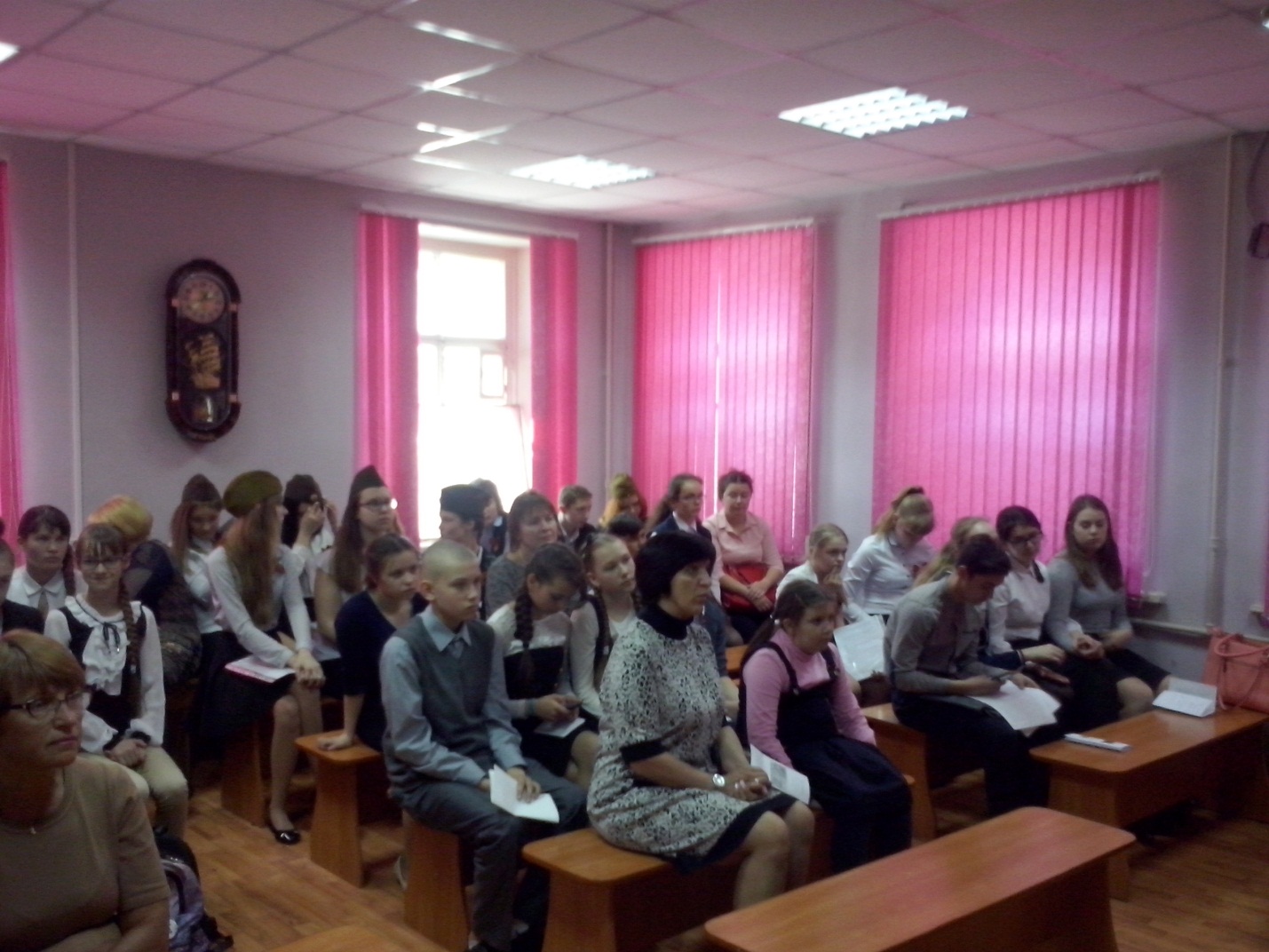 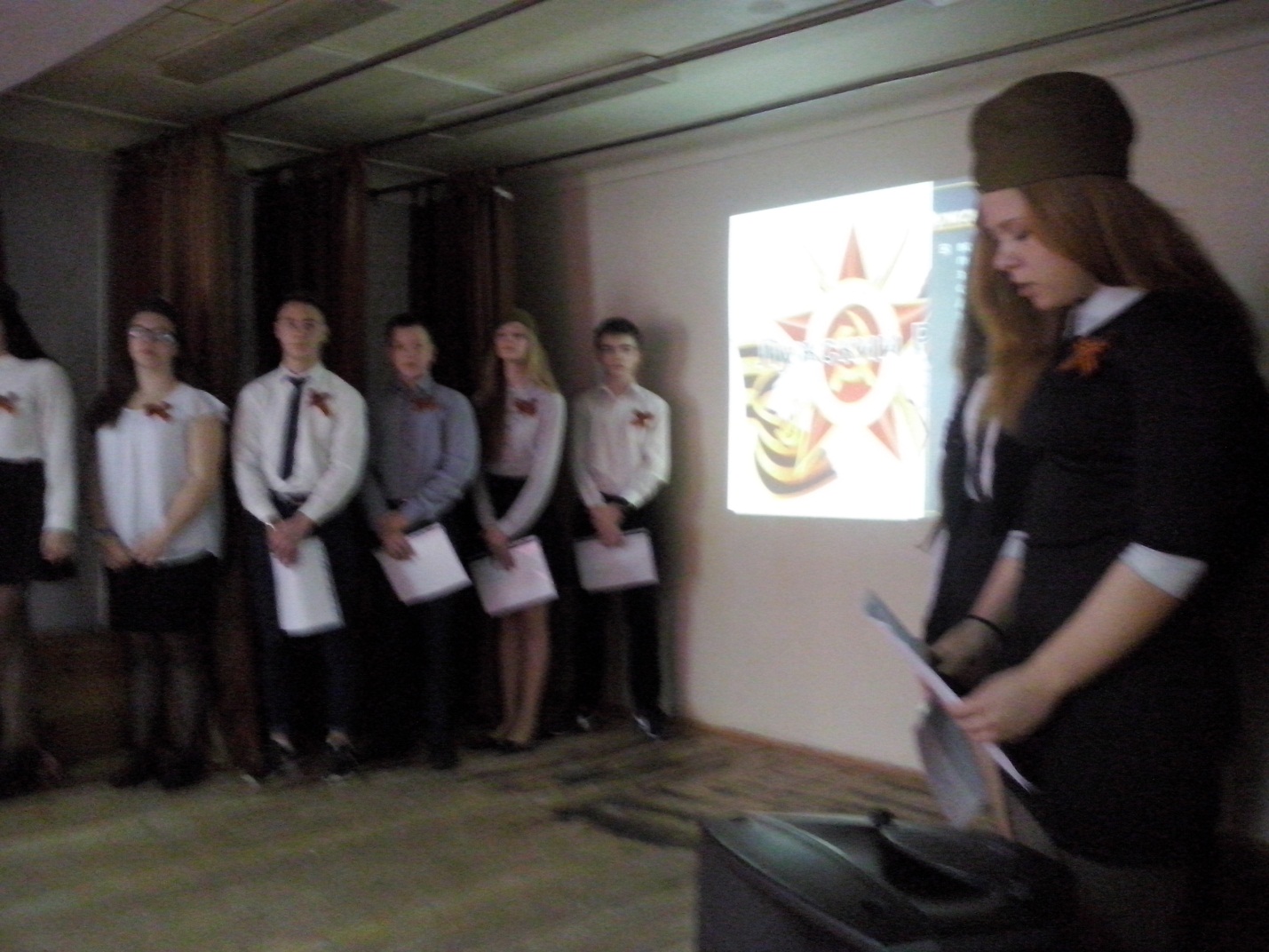 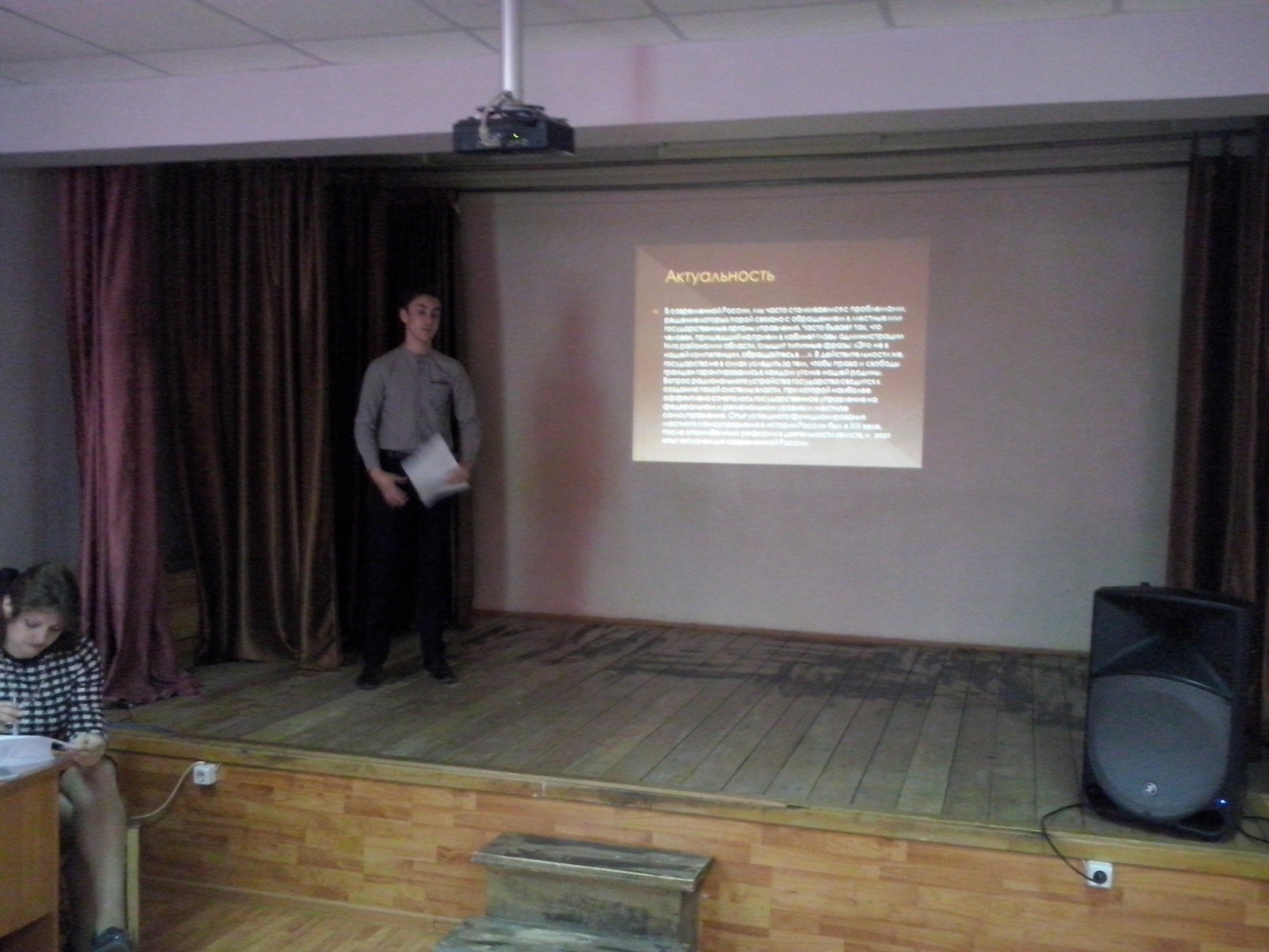 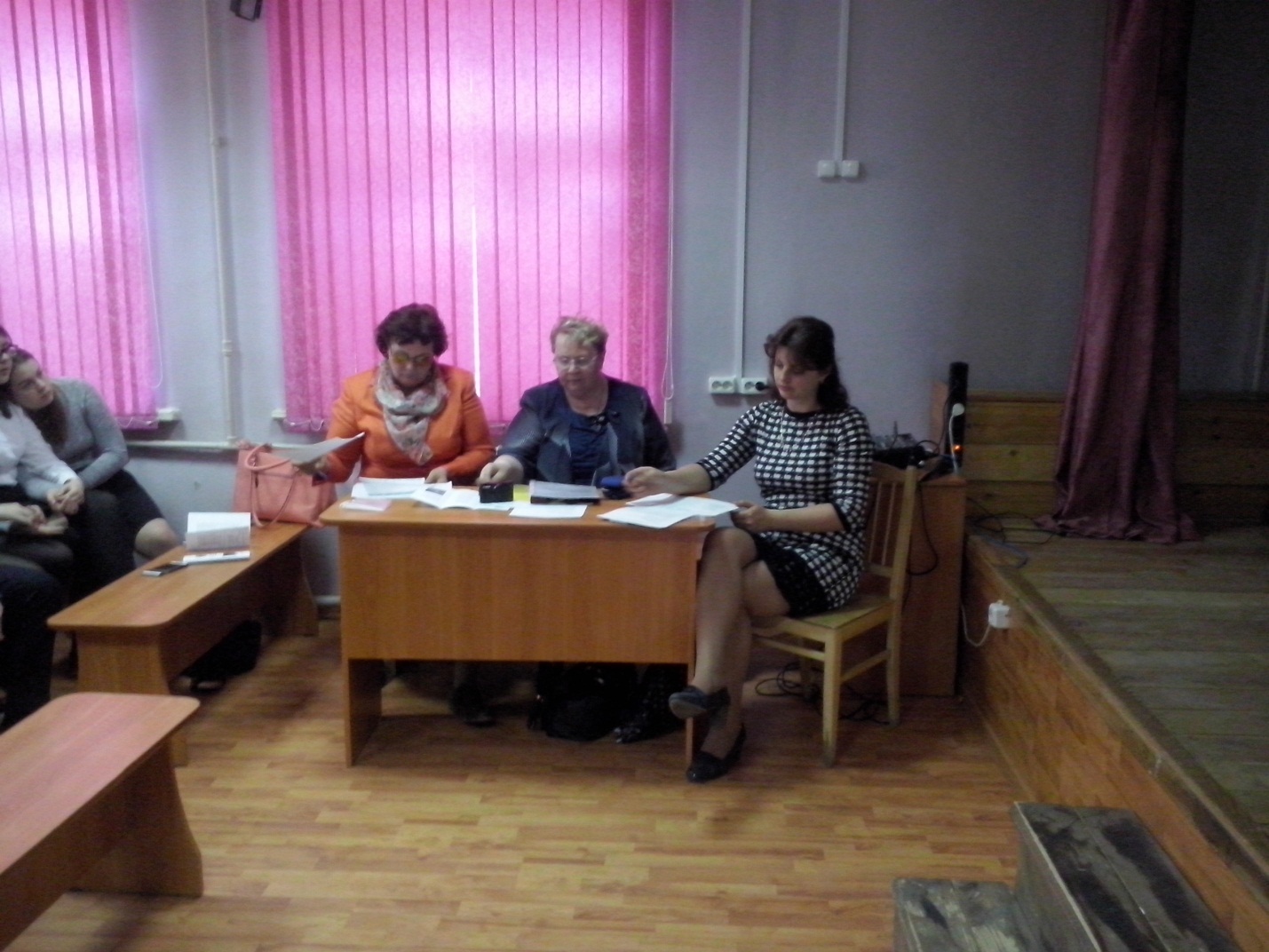 